Open Workshop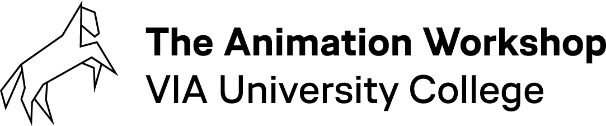 Additional information for applicationOnce you have filled in the personal information on the application portal, please fill out this form and upload it under attachments on the Letter of Motivation page. Thank you.BackgroundProject informationType of supportType of support 1Type of support 2LinksAttachment. Only 1 PDF fileVersion 2.0. 2022CV/resuméPlease write a few lines about your educational and/or professional backgroundHave you applied to Open Workshop before?YesNoWhere did you learn about Open Workshop?Project titleType of projectFeature filmShort film – fictionShort film – documentaryTV seriesVFXVR/ARGameMusic videoGraphic novel, comicCross/transmediaExhibition/installationShowreel/professional portfolioGenre (if applicable): Drama, horror, comedy etc. Logline (Describe your story in 1 sentence)Synopsis (Max 10 lines to describe the contents of your project. Please place more emphasis on the story, and not the process.Target groupMedium (2D, 3D, mixed media, stopmotion etc.)Estimated duration/episodic format of your series (if applicable)Estimated number of pages (for books, comics, graphic novels)Statement of Intent / Director's statement (Why me? Why this project? Why now?)Broadcast/distribution plans (festivals, online, TV, cinema, museum, etc.)Crew: Other people involved in the project. Please down full names and roles in the projectPlease tick the type of support1. Financial development/ production support2. Spot in the Open Workshop residencyOnly fill out if you are applying for 1. Financial development/ production supportPlease note: You can only apply for financial support if you have a Danish project or your project is produced by a Danish production companyOnly fill out if you are applying for 1. Financial development/ production supportPlease note: You can only apply for financial support if you have a Danish project or your project is produced by a Danish production companyWhat are you applying for?Only fill out if you are applying for 2. Spot in the Open Workshop residencyOnly fill out if you are applying for 2. Spot in the Open Workshop residencyEmergency contact We need the name and phone number of the person OW staff should contact in case of an emergency (i.e. not yourself)Nature of the work in Open WorkshopWhat kind of work do you intend to do while at Open Workshop?Project needs.What do you need for your project while at Open Workshop?Expected Results. Please describe in further detail what you hope to leave Open Workshop with - max 10 lines.Preferred date of arrival.Our workstations and rooms for residents are usually fully booked until between 3 to 6 months after the deadline, so please do not apply for a residency start too soon after the deadline.Preferred date of departurePlease note that there is a 6-month limit to the application. However, the residency can be extendedHousingAre you applying for Open Workshop housing (private bedroom with a shared kitchen and bathroom)? Ja NejPrevious work: Please provide link(s) to your website or similar or to previous works.Please tick off the items you intend to add to the PDF. Please note that it is not necessary to attach everything in the list and that all should be able to fit in just 1 PDF file.CVsTreatmentStep outline Script StoryboardAnimaticBudget (the budget and schedule should only include the project period in OW)Schedule/ production planArtworkOther